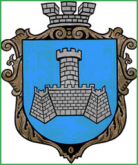 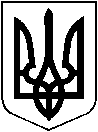 УКРАЇНАВІННИЦЬКОЇ ОБЛАСТІМІСТО ХМІЛЬНИКРОЗПОРЯДЖЕННЯМІСЬКОГО ГОЛОВИвід “ грудня 2017 р.                                                                                    № 492-рПро підготовку і  проведення свят новорічно-різдвяного циклу в м. ХмільникуЗ метою створення сприятливих умов для проведення  свят новорічно-різдвяного циклу, підтримки українських народних і сімейних традицій, враховуючи суспільно-політичну ситуацію в Україні, керуючись ст. 42,59 Закону України «Про місцеве самоврядування в Україні»:  Провести 19  грудня 2017 року  о 10:30 год. дитячий ранок «Скоро, скоро в рідний край завітає Миколай…»    в холі КЗ «Хмільницький РБК»Провести 22 грудня 2017 року о 13:00 год. відкриття  міської ялинки на площі  біля  КЗ «Хмільницький РБК»  Провести 31 грудня 2017 року о 21.00 год. на  площі біля                              КЗ «Хмільницький РБК»  театралізоване дійство «З року в рік на поріг ступає Новий Рік».  Затвердити склад організаційного комітету із  підготовки та проведення новорічних свят, План заходів з підготовки та проведення  свят новорічно-різдвяного циклу у м. Хмільнику, Програму новорічно-різдвяних свят у м.Хмільнику та кошторис витрат для проведення загальноміського новорічного свята  згідно додатків. Керівникам КП «Хмільникводоканал» /Бойко С.П./,                              КП «Хмільниккомунсервіс» /Полонський С.Б./, КП «Хмільницька ЖЕК» /Прокопович Ю.І./, ТОВ  «Вінницягаз Збут»/Антонюк С.М./, СО «Хмільницькі електромережі» /Плотиця О.В./ розробити графіки цілодобового чергування аварійних служб в період новорічних та різдвяних свят, копії яких подати в управління житлово-комунального господарства та комунальної власності міської ради до 26 грудня 2017 р.  Начальнику загального відділу міської ради Прокопович О.Д. довести це розпорядження до  відповідних виконавців. Контроль за виконанням цього розпорядження покласти на керуючого справами виконкому міської ради Маташа С.П.	Міський голова                                                             С.Б.РедчикЗАТВЕРДЖЕНОрозпорядженням міського головивід  15.12.2017 р. №492-рСКЛАДорганізаційного комітету з підготовки та проведення свят новорічно-різдвяного циклу в місті ХмільникуМаташ С.П. – керуючий справами виконкому міської ради, голова оргкомітету.Сташко А.В.  – заступник міського голови з питань діяльності виконавчих органів міської ради.Надкернична Ю.С.  –завідувач сектору з питань культури міської ради, секретар оргкомітету.Члени оргкомітету:Автодійчук В.В. – директор КПНЗ Хмільницька школа мистецтв.Войтенко Т.В. – директор МЦСССДМ.Ковальчук Л.Л.. – директор КЗ «Хмільницький РБК» /за згодою/.Стука М.О. – начальник відділу культури і туризму РДА /за згодою/.Руденко Д.С. – начальник Хмільницького ВП Калинівського відділу ГУНП у Вінницькій області.Сташок І.Г. – начальник управління житлово-комунального господарства та комунальної власності міської ради.Коведа Г.І. – начальник управління освіти міської ради.Луценко Н.В. –  директора ЦДЮТ.Мазур Н.П. – начальник відділу інформаційної діяльності та комунікацій із громадськістю міської ради.Пачевський В.Г.- начальник відділу з питань фізичної культури і спорту міської ради .Плотиця О.В. – начальник СО «Хмільницькі електромережі» /за згодою/.Полонський С.Б. – начальник КП «Хмільниккомунсервіс».Поліщученко Р.М. – начальник архівного відділу міської ради. Підвальнюк Ю.Г. – начальник управління економічного розвитку та євроінтеграції міської ради.Тимошенко І.Я. – в.о. начальника управління праці та соціального захисту населення міської ради. Дем’янюк П.І. – начальник відділу у справах сім’ї та молоді міської ради.Тендерис О.В. – начальник відділу організаційно-кадрової роботи міської ради.Тишкевич Ю.І. – начальник служби у справах дітей міської ради.Міський голова                                                                                       С.Б. РедчикЗАТВЕРДЖЕНО                                                                                розпорядженням міського головивід «15» грудня 2017 р. №492-рПлан заходів з підготовки та проведеннясвят новорічно-різдвяного циклу в місті ХмільникуМіський голова                                                                                        С.Б.РедчикЗАТВЕРДЖЕНОрозпорядженням міського головивід «15» грудня 2017 р. №492-рПрограма новорічно-різдвяних свят у м. ХмільникуМіський голова			                                  			С.Б.РедчикЗАТВЕРДЖЕНОрозпорядженням міського головивід «15» грудня 2017 р. №492-рКОШТОРИСвитрат для проведення загальноміського новорічного святаМіський голова                                                                                       С.Б. Редчик№ з/пНазва заходуВиконавецьТермін виконанняПровести обстеження дитячих, позашкільних, навчальних закладів, РБК, інших установ та організацій міста, приділивши особливу увагу дотриманню протипожежної безпеки в місцях масового проведення новорічних свят Нечко О.В.грудень2017 р.Підготувати сценарій дитячого ранку на 19 грудня, відкриття міської ялинки та  зустрічі Нового року Надкернична Ю.С.Ковальчук Л.Л.Луценко Н.В.до 21.12.2017 р.Зробити ревізію наявних ялинкових прикрас, іграшок та святкової ілюмінаціїНадкернична Ю.С.Тендерис О.В.Полонський С.Б.до 23.12.2017 р.Провести оформлення новорічної ялинки  Сташок І.Г.Полонський С.Б.до 21.12.2017 р.Провести оформлення міста новорічною ілюмінацією Полонський С.Б. до 29.12.2017 р. Провести оформлення надувного новорічного містечкаПолонський С.Б.29.12.2017 р.Провести благоустрій місця проведення відкриття міської ялинки та  театралізованого дійства «З року в рік на поріг ступає Новий Рік», у разі необхідності, очистити його від снігу і посипати піском.Полонський С.Б.до 22.12.2017 р.та 31.12.2017 р.Забезпечити вмикання та вимикання гірлянд на головній ялинці містаПолонський С.Б.31.12.2017р.Провести заходи до Дня Святого Миколая Коведа Г.І.,Луценко Н.В., школи, ДНЗ, міська рада19.12.2017 р.Забезпечити належне проведення дитячого ранку «Скоро, скоро в рідний край завітає Миколай…» з нагоди Дня Святого МиколаяНадкернична Ю.С.Надкерничний М.С.Ковальчук Л.Л.19.12.2017 р.Забезпечити належне проведення відкриття міської ялинкиНадкернична Ю.С.Надкерничний М.СЛуценко Н.В.22.12.2017 р.Забезпечити охорону громадського порядку під час проведення новорічних та різдвяних свят, приділивши особливу увагу :-дотриманню вимог безпеки дорожнього руху;-охороні головної ялинки міста;- додержанню вимог пожежної безпеки на об’єктах, що задіяні у проведенні новорічних та різдвяних заходів;-недопущенню використання піротехнічних засобівРуденко Д.С.Підвальнюк Ю.Г.Нечко О.В.Упродовж проведення заходівЗабезпечити якісне озвучення театралізованого дійства Надкернична Ю.С.Надкерничний М.С.31.12.2017 р.Забезпечити участь художніх колективів та окремих виконавців для проведення театралізованого дійства «З року в рік на поріг ступає Новий Рік»,Ковальчук Л.Л.Автодійчук В.В.Луценко Н.В.Надкернична Ю.С.31.12.2017 р.Підготувати та розповсюдити  інформацію про відкриття новорічної ялинки та програму святкових заходівМазур Н.П.Тендерис О.В.Ковальчук Л.Л.Надкернична Ю.С.до 19.12.2017 р.Розробити кошторис витрат з прикрашання міста, новорічного надувного містечка та  головної ялинки міста та площі навколо неїНадкернична Ю.С.до 15.12.2017 р.Підготувати листи суб’єктам господарювання щодо святкового оформлення прилеглих і закріплених територій, наближених до місця встановлення головної ялинки міста та центральної його частини, заохочення господарюючих суб’єктів до оформлення приміщень, прилеглих і закріплених територій до новорічно-різдвяних святСташко А.В.Підвальнюк Ю.Г.до 22.12.2017 р.Організувати проведення новорічних ранків та вечорів у школах, дитячих садках, РБК. Скласти план їх проведення.Коведа Г.І.Автодійчук В.В.Ковальчук Л.Л.Згідно графіківПідготувати та направити новорічні привітання депутатам міської та обласної рад, керівникам регіонів, області, Почесним громадянам міста, членам виконкому міської ради (згідно розподілу про привітання)Крепкий П.В.,закріплені посадові особидо 27.12.2017 р.Підготувати текст новорічного привітання жителів м. Хмільника у ЗМІ, на веб-сайт та через гучномовці у містіМазур Н.П.до 26.12.2017 р.Провести комплекс спортивно-масових заходів в рамках відзначення новорічно-різдвяних свят згідно окремого плануПачевський В.Г.Луценко Н.В.грудень 2017р.-січень 2018 р.Забезпечити висвітлення на веб-сайті та у ЗМІ інформації про проведення новорічних та різдвяних свят у містіМазур Н.П.,виконавціПісля проведення заходів№п\пЗахідМісце проведенняДача і час проведенняВідповідальнийРозважальне свято «Святий Миколай в гості до нас завітай» для дітей із сімей, які перебувають вскладних життєвих обставинах та дітей із сімей ВПОШкола №218.12.2017 р.МЦСССДМССД міської ради« На Святого Миколая радо дітвора чекає»Школа №218.12.2017р. 15.00год.Методист ЦДЮТБараболя Ю.В.« Принеси нам, Миколаю, мир і радість в рідний край!»Філіал ЦДЮТ19.12.2017р 17.00 год.Методист ЦДЮТБараболя Ю.В.Вручення подарунків багатодітним сім’ям в яких виховується 4 і більше дітей.за домашньою адресою,міська рада19-31.12.2017 р.Дем’янюк П.ІПривітання з новорічними та різдвяними святами з врученням новорічних подарунків дітям, які проживають в дитячих будинках сімейного типу та прийомнихсім’ях за домашньою адресою19.12.2017 р.ССД міської ради«Святий Миколай, у гості завітай»Класна кімната19.12.2017 р.НВК:ЗШ І-ІІІ ст.-гімназія  №1 «Привітання  від святого Миколая»Актова зала, класні кімнати19.12.2017 р.ЗОШ І-ІІІ ст. №4«Миколай у гості йде»«Дарунки святого Миколая»Актова зала  19.12.2017 р.ЗОШ І-ІІІ ст. №2Розважальна програма «Всі радіють ,всі співають Миколая зустрічають»зала школи19.12.2017 р.14.30.год.КПНЗ Хмільницька школа мистецтвНоворічні ранкиАктова зала20.12.-28.12.17.27.12.-28.12.1726.12.-29.12.1727.12.-28.12.17НВК:ЗШ І-ІІІ ст.-гімназія №1ЗОШ І-ІІІ ст. №2, ЗОШ І-ІІІ ст. №3ЗОШ І-ІІІ ст. №4«Виготовлення ялинкової іграшки» /майстер- клас для активу учнівського самоврядування  міста/ЦДЮТ20.12.2017р15.30 год.Керівник гуртка Паламарчук Л.ВПривітання з новорічними та різдвяними святами з врученням новорічних подарунків дітям загиблих/померлих учасниківАТО за домашньою адресою20.12.2017 р.МЦСССДМПривітання з новорічними та різдвяними святами з врученням новорічних подарунків дітям – сиротам, дітям позбавленим батьківського піклування, які виховуються	в сім’ях опікунів/піклувальників		сім’ях опікунів/піклувальників		(заза домашньою адресою21 – 28.12.2017 р. ССД міської радиПривітання з новорічними та різдвяними святами з врученням новорічних подарунків дітямучасників АТО за домашньою адресою21 – 28.12.2017 р.МЦСССДМ« Майстерня Діда Мороза»/Конкурс на кращу новорічну композицію/ЦДЮТ21.12.2017р.15.00 год.Керівник гуртка Лиса М.В.Відкриття виставки образотворчих робіт «Зимовий вернісаж»Арт-галерея «Хмільник мистецький»РБК23.12. 2017р.11.00.годКПНЗ Хмільницька школа мистецтвНоворічні святкові поїздки до                  м. Вінниці дітей пільгових категорій.м. Вінниця26-27.12.2017 р. Дем’янюк П.І.« Новий рік у кожен дім!»Філіал ЦДЮТ27.12.2017р.28.12.2017р. 17.00год.Керівник гурткаЛиса М.В.Конкурс «Новорічна композиція»ЦДЮТ27.12.2017р.  15.00 год.Керівник гурткаЛукащук Т.А.«Новорічний музичний карнавал» -концертна програма учнів музичного відділеннязала школи28.12.2017 р.16.30.год.КПНЗ Хмільницька школа мистецтвМереживне диво»/Конкурс на кращу витинанку»ЦДЮТ28.12.2017р15.00 год.Керівник гуртка Паламарчук Л.В.Вечір відпочинку «Новорічний КВК»Актова зала29.12.17р.ЗОШ І-ІІІ ст. №2 Новорічний карнавалАктова зала29.12. 17.р.ЗОШ І-ІІІ ст. №3Новорічне шоу «Хто класний»Актова зала29.12. 17.р.НВК:ЗШ І-ІІІ ст.-гімназія №1  Вечір відпочинку «Новорічний КВК»Актова зала 29.12.17р.ЗОШ І-ІІІ ст. №4Святкова концертно-розважальна програма «Новий рік іде до нас,в світлі чарівних прикрас»районний Будинок культури2 січня 2018 р. 11.30.год.КПНЗ Хмільницька школа мистецтвВідкритий чемпіонат міста з вільної бортьби боротьби серед юнаків та дівчат до Різдвяних святХмільник спортзал ДЮСШ04.01.2018Пачевський В.Г.Міські змагання з автомоделюванняЦДЮТ04.01.2018р. 15.00 год.Керівник  гурткаКравчук О.І.« Щедрик- щедрик – щедрівочка, прилетіла ластівочка..»ЦДЮТ05.01.2018р.14.00 год.Керівник гурткаНеймет Т.Й.Відкритий турнір з настільного тенісу «Різдвяні ігри-2018»серед юнаків та дівчат, ветеранів спортуЗОШ №3 10.01.2018 Р.Пачевський В.Г.« Зимонька-зима» /конкурс малюнка/ЦДЮТ11.01.2018р14.30 год.Керівник гурткаПаламарчук Л.В.Привітання із різдвяними святами громадян похилого віку  в рамках акції «Різдвяні зустрічі»за домашньою адресою12.01.2018Територіальний центр  соціальногого обслуговування  (надання  соціальних послуг)                       м. ХмільникаЧемпіонат області з футзалу серед дівчат 2003 – 2005р.н.Хмільник спортзал ДЮСШ13.01.2018Пачевський В.Г.№ з/пНазва видатків КФКВКЕКВсума1.Придбання новорічних іграшок 110502228228 239,662.Придбання новорічної ілюмінації110502228266 0753.Придбання новорічних подарунків1150222822 4004.Придбання кріплення для новорічної ілюмінації1150222828 3505.Прикрашання головної новорічної ялинки міста, вулиць міста новорічною ілюмінацією. Охорона ялинки. Транспортні витрати.11050222829 973,29115 037,95